Филиал  кружка ОДНКНР,православный патриотический клуб«ЗА ДРУГИ СВОЯ»для 4-5 классов Колтушской СОШ,руководители: Федотов Андрей Владиславович, Трощенко Юлия ИгоревнаМоя военно-полевая тетрадь«Помним всех поимённо»ученика/цы ________ классаКолтушской средней школы2018 годЗадание 1. Найди перечисленные объекты на карте. Сопоставь их с современными зданиями 2018 года. Добавь современные здания на карту.1 - главный (I-й) корпус института; 2 - II-й лабораторный корпус; 3 - бывший дом директора (штаб 30 ГСК); 4 - здание, в котором работал И.П. Павлов; 5а, 5 - старое здание школы (госпиталь); 6 - детский сад; 7 - здание института (не сохранилось); 8 - бывшие мастерские; 9 - муз. школа (во время ВОВ - бани и прачечные); 10 - правление колхоза (штаб 45 ГСК).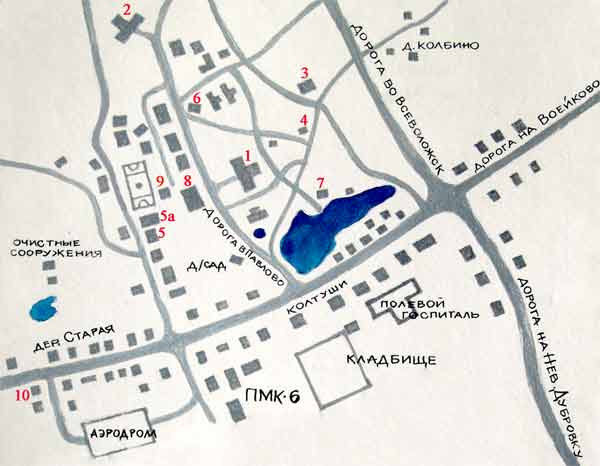 Задание 2. Найди и обозначь объекты из задания №1 на современной карте. 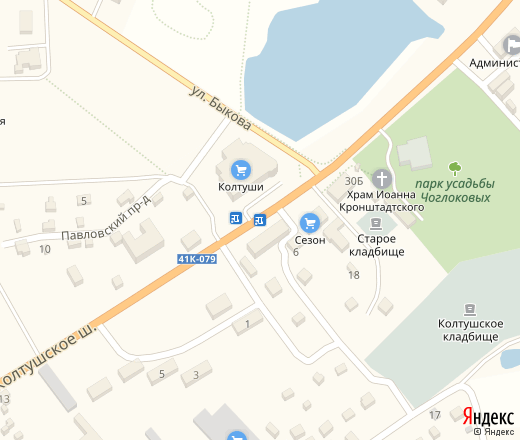 Задание 2. Подпиши данные объекты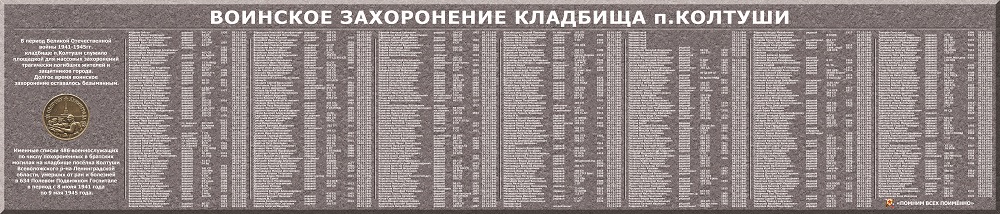 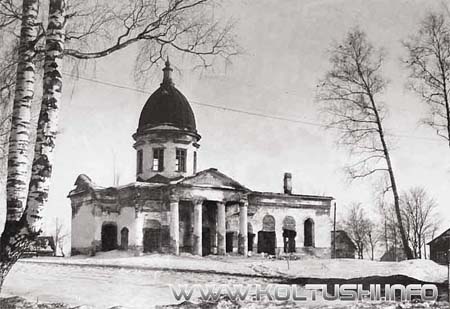 Задание 3. Найди на современной карте Колтуш данные места. Сфотографируй данные объекты с той же точки, с какой они сняты в прошлом.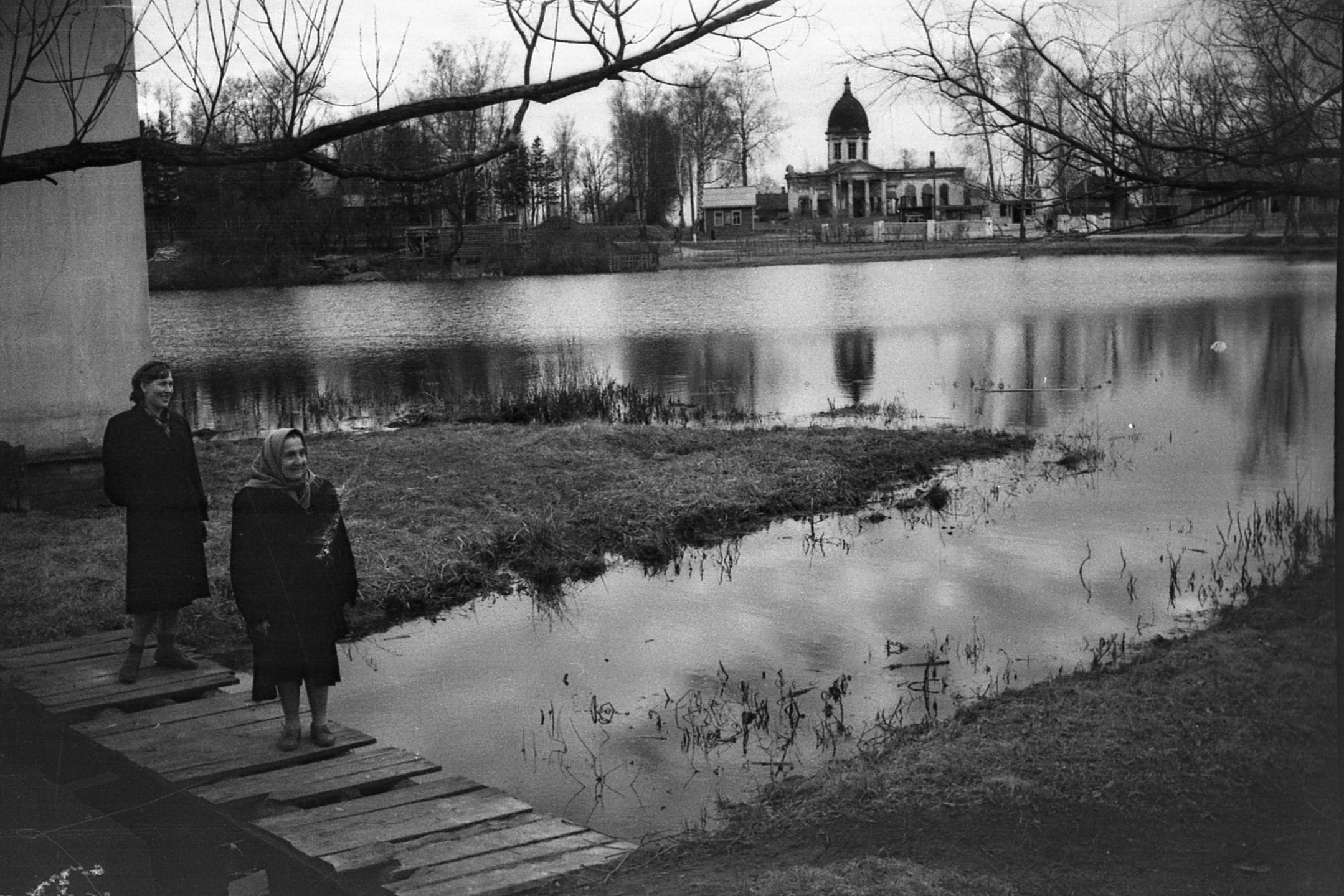 Задание 4. Прочти статью. Задай к ней свои вопросы. Придумай заголовок. Сформулируй основную проблему, затрагиваемую в статье. Каковы могли бы быть твои действия?ДОТы на улицах Питера 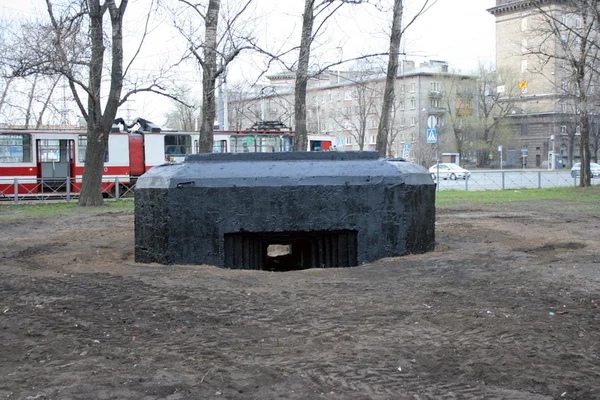 Дот №117. Корабельная ул. на пересечении с Кронштадтской ул. Фото: Седельников Алексей 3.05.2011 Удивлению приезжих нет предела, когда гуляя по улицам Северной Венеции совершенно неожиданно для них, взору предстает настоящая железобетонная огневая точка - ДОТ. "Ворошилову.
ГКО назначает командующим Ленинградским фронтом генерала армии Жукова. Сдайте ему фронт и возвращайтесь тем же самолетом.
Сталин"Начало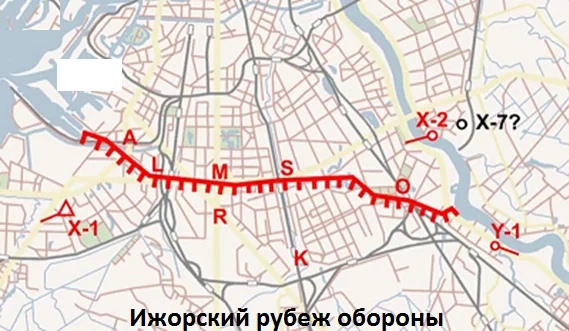 В сентябре-октябре 1941 года наши войска под командованием Георгия Константиновича Жукова преградили путь наступающим фашистским соединениям. Началась трагическая история Ленинградской блокады.В первые месяцы 1943 года, когда была уже прорвана блокада Ленинграда, от фашистских позиций до Кировского завода было 6 км, а до теперешней площади Победы 10 км. Расстояние между войсками противников в некоторых местах не превышало 800 м.Узкий участок фронта, на котором была прорвана блокада в 1943 году, не обеспечивал быстрого изменения общей ситуации. На оборонительных позициях находились части, обессиленные блокадой. Система оборонительных сооружений, которая в спешке создавалась в первые месяцы войны, была почти полностью уничтожена. Фашистская артиллерия систематически разрушала то, что от нее осталось. Войска Вермахта могли оказаться в городе в результате одного неожиданного энергичного наступления.Решение об устройстве пояса долговременных огневых точек (ДОТ) на южной границе Ленинградского фронта было принято Военным советом в 1943 году, весной. Этот рубеж получил название «Ижора».Есть девушки в русских селеньяхВсе 116 ДОТов возведены за пол-года девушками, которые были бетонщиками, плотниками, нормировщиками, монтажниками…. Слова одной из участниц: «Мы выполняли всю работу за ушедших на фронт мальчиков».Работали днем и ночью. Работа продолжалась 12-16 часов. Постоянные обстрелы безвозвратно уносили молодые жизни. Вот как рассказывала об этом по воспоминаниям полковника-инженера запаса Н.В. Филиппова одна из участниц этих событий, бывшая нормировщица роты стройармейцев В. И. Доронкина (Фарбьяш).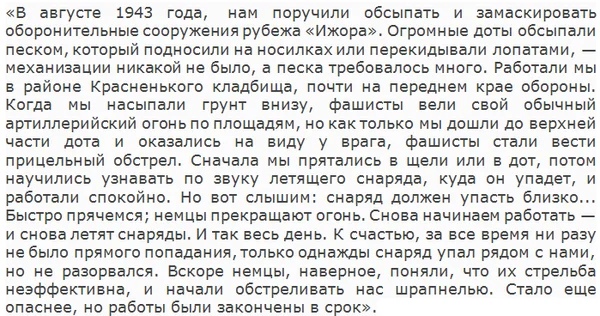 Территория, на которой приходилось вести строительство, ‒ это поля. Позиции строителей отлично просматривались немецкими наводчиками.Девушки строили ДОТы в полтора раза быстрее, чем это предусматривалось нормами.Дот на улице Димитрова» Фото: Дениса Шаляпина Всего в строительстве принимало участие около 2000 стройармейцев. Командовал всем процессом инженер полковник Ф. М. Грачёв.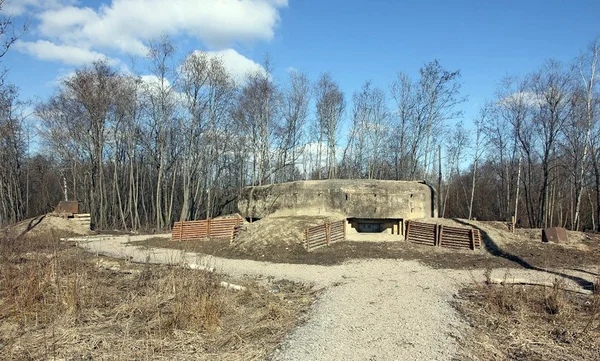 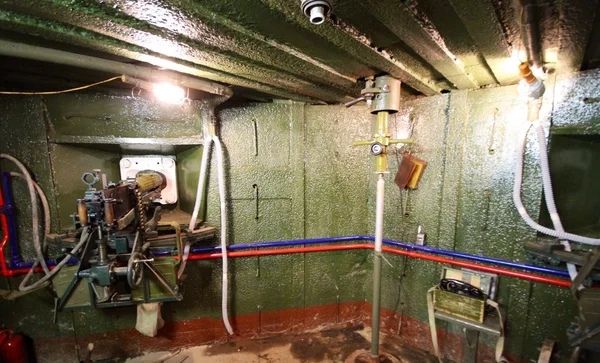 Центральный архив Министерства обороны рассекретил информацию по рубежу «Ижора» в 2013 году.Документы свидетельствуют: ДОТ ‒ мощное и сложное сооружение. Потолок из армированного бетона. Его толщина превышает метр. ДОТ выдерживает попадания снарядов пушек калибром 150 миллиметров и авиабомб весом 100 килограммов. Наблюдение за врагом и коррекция огня осуществляется с помощью перископа. Боезапас составляет 40 000 патронов.Проектировщики ДОТов предусмотрели наличие в них систем сантехники, водоснабжения, вентиляции, отопления, охлаждения, связи. Ленинградские ДОТы сберегли жизни множества бойцов, защищавших город.Объекты рубежа, сохранившиеся до нашего времени, стали объектами культурного наследия в мае 2015 года.В результате развития города все уцелевшие объекты оказались в черте городской застройки. Московский, Невский, Фрунзенский районы Санкт-Петербурга ‒ их современное месторасположение.Некоторое время мне пришлось жить во Фрунзенском районе Санкт-Петербурга. Один из этих дотов врос в землю в десяти метрах от нашего дома, среди современной застройки.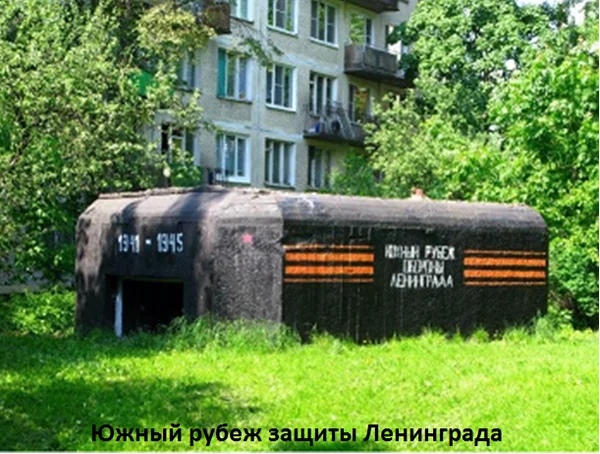 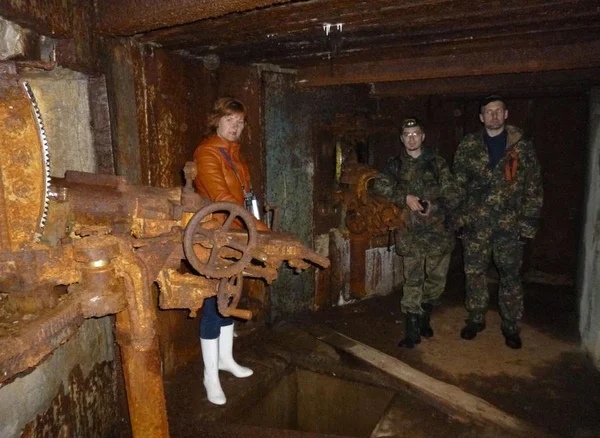 Я видел его каждый день. ДОТ казался, никому не нужным. Его начали восстанавливать как-то неожиданно. Подлатали выбоину от снаряда, навели порядок внутри, покрасили блестящей серой краской. Этот ДОТ стал памятником суровых военных дней, памятником его восемнадцатилетним строительницам. Впечатление от этого события я записал на бумаге.Ленинградскому ДОТу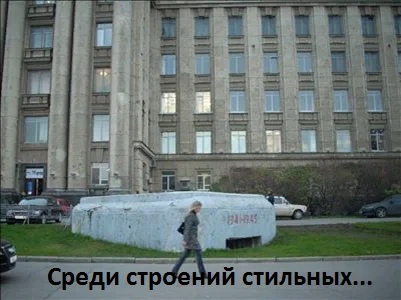 Уже давно в окопах тишина.
Их брустверы примялись и осели.
Исландский мох, как будто седина,
Покрыл виски траншей и бревна щелей.В сердцах людей полно иных забот.
Одолевают жизненные встряски.
Но видел я ‒ в кварталах новых ДОТ
Покрасили, не пожалевши краски.На серой краске белой краски след.
Две цифры ‒ сорок первый ‒ сорок пятый.
Из раненной стены стальной скелет
Из арматуры виден сквозь заплаты.Среди строений стильных он чужой.
Быть может, старику немного стыдно.
Он в землю врос за временной межой.
Тогда. Давно. Из наших дней не видно.Здесь было поле. Огневой рубеж.
За жизнью смерть ходила на охоту.
И маршал Жуков, затыкая брешь,
Здесь положил российскую пехоту.ДОТ отслужил. Но все еще крепка
Его стена, и смотрит амбразура,
И проверяет, хороша ль строка?
Мне очень дорога его цензура.Он днем блестит на солнце, и войны
Уже не помнит, видно, бедолага.
Но вечерами охраняет сны
Потушенных витрин универмагаБулат Окуджава - Старинная солдатская текст песниОтшумели песни нашего полка,
отзвенели звонкие копыта.
Пулями пробито днище котелка,
маркитантка юная убита.

Нас осталось мало: мы да наша боль.
Нас немного и врагов немного.
Живы мы покуда, фронтовая голь,
а погибнем -- райская дорога.

Руки на затворе, голова в тоске,
а душа уже взлетела вроде.
Для чего мы пишем кровью на песке?
Наши письма не нужны природе.У могилы братской грустные посты -Вечные квартиры в перелеске.Им теперь не больно, и сердца чисты,И глаза распахнуты по-детски.
Спите себе, братцы, всё придет опять:
новые родятся командиры,
новые солдаты будут получать
вечные казенные квартиры.

Спите себе, братцы, всё начнется вновь,
всё должно в природе повториться:
и слова, и пули, и любовь, и кровь...
Времени не будет помириться.

1973Am            E        AmОтшумели песни нашего полка,C         G             C  отзвенели звонкие копыта. Dm               Am  Пулями пробито днище котелка,E                  Am   маркитантка юная убита. Dm               Am  Пулями пробито днище котелка,E                  Am   маркитантка юная убита.Am            E        AmНас осталось мало: мы да наша боль. C         G             C  Нас немного и врагов немного. Dm               Am  